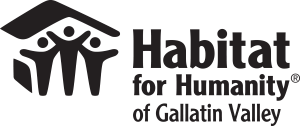 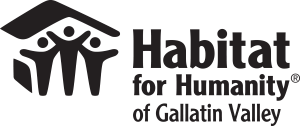 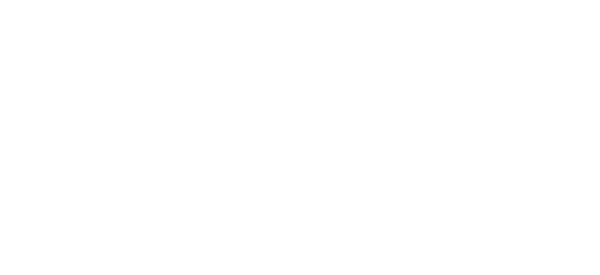 Name:	 		Home Phone:	 	Address:	 		Cell Phone:	 	     Place of Employment:	    _____________________________________________________________________Position Held:	_____________________________________________________________________Skills:                                 _____________________________________________________________________Organizations with which you are affiliated and role, if applicable.Organization	Your Role	DatesHobbies or Interests:	 	Areas of Expertise (check all that are applicable)   Money to Give	   Access to Money	   Access to Resources	   Corporate Connections	   Education Connections	   Media/PR Connections__Political Connections__Philanthropic Connections__Social Services__Leadership__Strategist__Visionary__Administration__Entrepreneurship__Finance/Accounting/Banking/Investments__Fundraising__Law__Marketing/Social Media__Human Resources__Architectural/Engineering__Real Estate/Title/Property__Technology	   Other:	 	Please initial the following: 	I am able to attend quarterly board meetings at 6-630pm 	I am able to serve for 3 consecutive years, with consideration for an additional 3 years. 	I understand that I will be assigned a board committee and will actively participate. 	I will participate in the fundraising master plan.Signature:	 		Date:   	                               (Please attach a short BIO when returning this application)